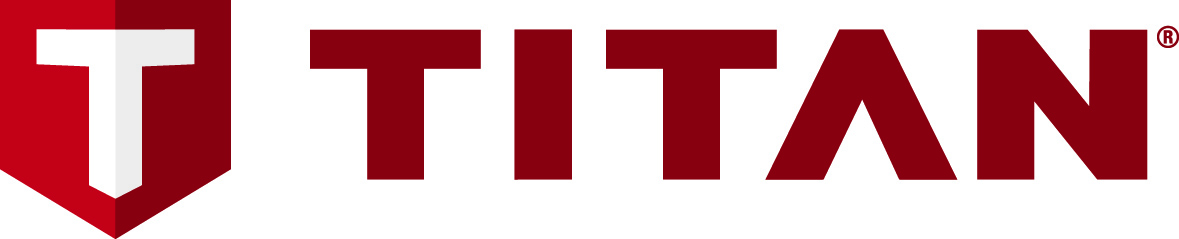 FOR IMMEDIATE RELEASEContact: Julie Goetz, Julie@goetzresultscomm.com, 952-452-3663Now Available: Titan™ ControlMax™ Series High Efficiency Airless Paint SprayersMINNEAPOLIS — June 29, 2017 — Titan™ ControlMax™ Series High Efficiency Airless (HEA) paint sprayers are easy to use and deliver maximum control when spraying at production speed. For homeowners, handymen, and paint contractors, Titan’s new ControlMax sprayers are designed to spray coatings with up to 55 percent less overspray than conventional airless paint sprayers, while delivering the same productivity. Less overspray reduces masking and clean-up time, wastes less paint, and increases the number of painting applications that can be completed with a sprayer. ControlMax Series sprayers have a softer, more forgiving spray pattern and produce a consistent finish from start to finish when spraying unthinned coatings.  They spray efficiently at lower pressure and are built Titan tough with best-in-class durability. ControlMax sprayers last up to three times longer than comparable airless sprayers in their class, and tips last two times longer than standard high pressure airless systems. Featuring high impact polymers and thick gauge metal tubing, these sprayers will stand up to the toughest ongoing use, and they are covered by an unmatched two-year limited warranty. “Our new ControlMax Series sprayers are precise, easy to control, and produce minimal overspray,” said Chris Noto, director of products for Titan. “Simply put, they take the intimidation out of spraying with a professional airless sprayer, making it easy to spray like a pro.”There are four ControlMax sprayer models: ControlMax 1500, ControlMax 1700, ControlMax 1700 Pro, and ControlMax 1900 Pro. They are available in the U.S. and Canada at big box home improvement retailers, select hardware stores, and professional paint retailers. MSRP ranges from $329.99 to $579.99. Watch a video and get more information at www.controlmaxhea.com. About TitanAs a leader in spraying technology, Titan manufactures and markets a full line of professional-grade sprayers for applying a variety of coatings. Titan products include airless and air powered paint sprayers, fine finishing sprayers, sprayers for applying texture, roofing and corrosion control and protective coatings, and line stripers for sports fields and asphalt. For nearly half a century, contractors and maintenance professionals have relied on Titan products for world-class, end-to-end solutions that are dependable and easy to use. Visit titantool.com.###Note to editors: For high resolution images, right-click on photo and save it to your hard drive. Or contact julie@goetzresultscomm.com